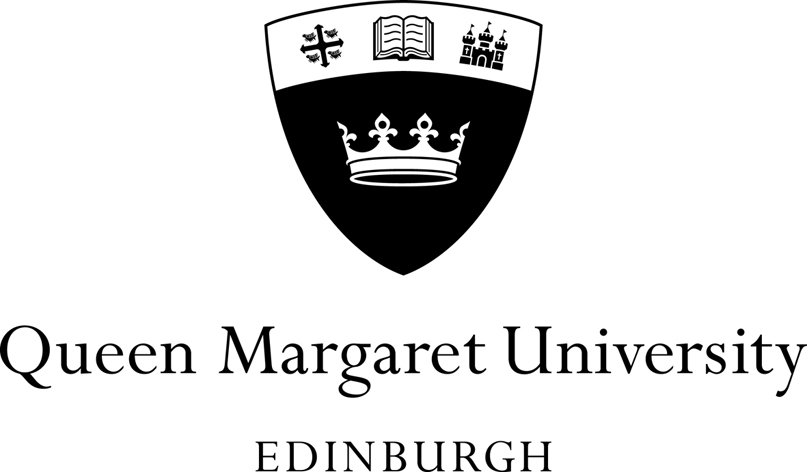 Doctoral Programmes: Outline ProposalSubmission to the GSAB Doctoral Programmes: Outline ProposalSubmission to the GSAB Doctoral Programmes: Outline ProposalSubmission to the GSAB The Outline Proposal form and Learning Contract should be completed and submitted electronically to: graduateschool@qmu.ac.uk The timescale for submission of the proposal is as follows:Full-time candidates: within approximately one month and no later than two months following initial registration. Part-time candidates: within approximately two months and no later than four months following initial registration.Submission instructions:ALL sections of the form must be completed, except where information is not applicable. Do not change the format of this form – forms submitted incorrectly will be returned for amendment. The Outline Proposal form and Learning Contract should be completed and submitted electronically to: graduateschool@qmu.ac.uk The timescale for submission of the proposal is as follows:Full-time candidates: within approximately one month and no later than two months following initial registration. Part-time candidates: within approximately two months and no later than four months following initial registration.Submission instructions:ALL sections of the form must be completed, except where information is not applicable. Do not change the format of this form – forms submitted incorrectly will be returned for amendment. The Outline Proposal form and Learning Contract should be completed and submitted electronically to: graduateschool@qmu.ac.uk The timescale for submission of the proposal is as follows:Full-time candidates: within approximately one month and no later than two months following initial registration. Part-time candidates: within approximately two months and no later than four months following initial registration.Submission instructions:ALL sections of the form must be completed, except where information is not applicable. Do not change the format of this form – forms submitted incorrectly will be returned for amendment. 1     The applicant1     The applicant1     The applicantName in fullName in fullQMU Matriculation numberQMU Matriculation numberDate of initial registrationDate of initial registrationMode of study (full time, part time or part time distance)Mode of study (full time, part time or part time distance)Funding (bursary/self-funding/other)Funding (bursary/self-funding/other)School & DivisionSchool & DivisionResearch Centre/InstituteResearch Centre/Institute2     The programme of research2     The programme of research2     The programme of research2.1    Title of the proposed projectState your provisional research question(s) and/or aims.Do you intend to use human participants? If ‘yes’ go to question 2.4 / If ‘no’ go to question 2.5If ‘yes’ go to question 2.4 / If ‘no’ go to question 2.5Who are your intended participants? Approximately how many participants will you need? How will they be recruited? Outline your intended research methodology Note: This is not the methods (max 250 words)Outline your intended research methodology Note: This is not the methods (max 250 words)Outline your intended research methodology Note: This is not the methods (max 250 words)Describe your research methods as you understand them at this point                                              (max 250 words)Describe your research methods as you understand them at this point                                              (max 250 words)Describe your research methods as you understand them at this point                                              (max 250 words)What resources will be needed? Please consider all costs that might be incurred, including travel, consumables and use of external staff to provide services (such as transcription, interpreting or laboratory analysis). What resources will be needed? Please consider all costs that might be incurred, including travel, consumables and use of external staff to provide services (such as transcription, interpreting or laboratory analysis). What resources will be needed? Please consider all costs that might be incurred, including travel, consumables and use of external staff to provide services (such as transcription, interpreting or laboratory analysis). Is there any specialist knowledge/skill input you require from your supervisory team? (i.e. expertise in a particular methodology or method).Will you need access to facilities from any other organisation?  Yes,  go to question 2.9  / No,  go to question 3.0Yes,  go to question 2.9  / No,  go to question 3.0What access to facilities from another organisation will you need? Please provide details of how you will seek to gain the required permission to access these facilities. Will there be any Intellectual Property considerations to be agreed? (i.e. ownership of creative output)3     The Supervisory team3     The Supervisory team3     The Supervisory teamPlease provide web links to staff profiles for all supervisors in the team.  If an up to date staff profile is not available, a CV will need to be provided – Please contact GraduateSchool@qmu.ac.uk for a template. A maximum of three supervisors should be included in the supervision team. Advisors must be identified as such and not included as supervisorsPlease provide web links to staff profiles for all supervisors in the team.  If an up to date staff profile is not available, a CV will need to be provided – Please contact GraduateSchool@qmu.ac.uk for a template. A maximum of three supervisors should be included in the supervision team. Advisors must be identified as such and not included as supervisorsPlease provide web links to staff profiles for all supervisors in the team.  If an up to date staff profile is not available, a CV will need to be provided – Please contact GraduateSchool@qmu.ac.uk for a template. A maximum of three supervisors should be included in the supervision team. Advisors must be identified as such and not included as supervisorsSupervisor 1Name and title: Post held at QMU:Expertise relevant to project:No. of candidates currently supervisingPhDProf DocPreviously supervised to successful completionPhDProf DocLink to QMU staff profile page:Supervisor 2Name and title: Post held:Expertise relevant to project:No. of candidates currently supervising6PhDProf DocPreviously supervised to successful completionPhDProf DocLink to QMU staff profile page:Supervisor 3 or Advisor (if applicable)Name and title: Post held at QMU:Expertise relevant to project:No. of candidates currently supervising6PhDProf DocPreviously supervised to successful completionPhDProf DocLink to QMU/external staff profile page:Who is the nominated Supervisory Chair